Когда началась Великая отечественная война бабушке было 11 лет. Учебный год у неё начинался с 1 октября, потому что весь сентябрь собирали урожай и отправляли на фронт. Она вместе со своими братьями и мамой шили рукавицы и теплые фуфайки; бегали в госпиталь помогать медсестрам, а еще раненым написать письма домой. Вот строки из её стихотворения:Жили мы на улице Фабричной,В Соколе - районном городке.Городок бумажников - обычныйОн стоит на Сухоне реке.Город жил суровой, тяжкой жизнью:Школы все под госпитали сданы.Все отдать для фронта - стало быльюФронт и тыл единым стал.Нас детей у мамы было трое.Надо накормить, одеть, обуть.Папа в партизанском...Время злое, а работы...некогда вздохнуть.Собираясь в школу спозаранку, Мы мечтали не конфету съесть, Дали б хлеба черного буханкуЧтоб из целого досыта наесть.Хлеб в войну по карточкам давали.Двести граммов - больше ничего...Жили дружно, хоть и голодали.Ждали  постоянно с фронта письмецо.Вот такая моя замечательная бабушка, с которой всегда весело и интересно!Кузнецов Ярослав, 6лет(Куратор:Тертюкова Т.Л.)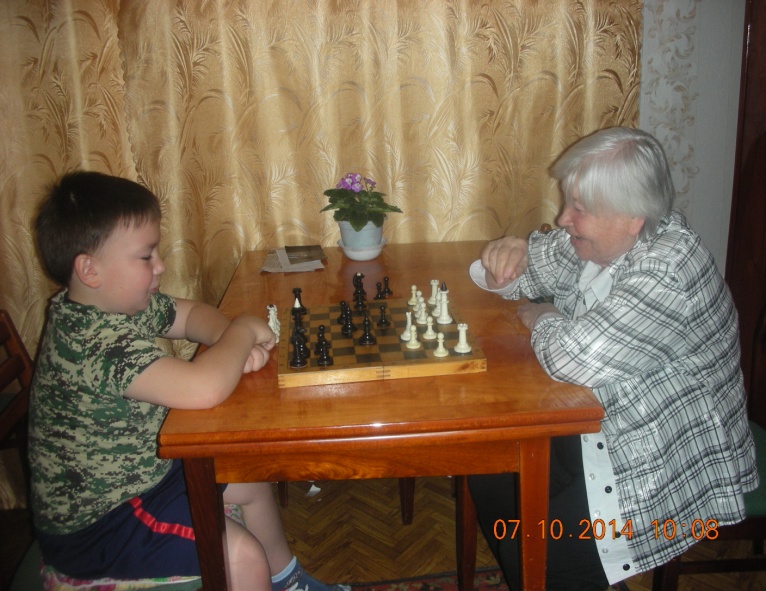 "Бабушка - Герой!"Мне хотелось бы рассказать о своей соседке Плясовой Ие Борисовне. Сейчас ей 87 лет, это моя третья бабушка. К Ие Борисовне я захожу, чтобы поиграть в шахматы. Во время игры она рассказывает о своей жизни в стихах. 